Zápis č. 1 z ustavujícího zasedání Zastupitelstva         obce Kašava konaného dne 13.10.2022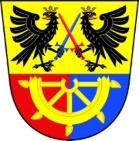 Místo konání:	Orlovna v KašavěČas konání:	18:00 hodinPřítomní:	Zasedání se zúčastnilo 13 členů zastupitelstva obce: 	Bc. Petr Černoch, Ing. Tomáš Holík, Jaroslav Holý, Zdeněk Langer, Petr Štěpán, Roman Šumšal, Libor Tkadlec, Zdeněk Tříska, Mgr. Alena Vesecká, Mgr. Zdeněk Vlk, Ing. Jiří Zbranek, Marie Zbranková, Věra ZbrankováNepřítomní (omluveni):	---Hosté: 	viz prezenční listina (příloha č. 5)	Program:ZahájeníSložení slibu členy zastupitelstvaUrčení ověřovatelů zápisu (§ 95 odst. 1 zákona o obcích) a zapisovateleSchválení programuVolba starosty, místostarosty/ůUrčení, které funkce budou členové zastupitelstva vykonávat jako dlouhodobě uvolnění                (§ 71 zákona o obcích)Určení způsobu volby starosty a místostarosty/ůVolba starostyVolba počtu členů místostarostůVolba místostarosty/ůZřízení finančního a kontrolního výboruZřízení výborů a určení počtu jejich členůVolba předsedy finančního výboruVolba předsedy kontrolního výboruVolba členů finančního výboruVolba členů kontrolního výboruOstatníDiskuseZávěr__________________________________________________________________________________1.1. ZahájeníZasedání Zastupitelstva obce Kašava (dále též jako "zastupitelstvo") bylo zahájeno v 18:00 hodin dosavadním starostou obce Bc. Petrem Černochem (dále jako předsedající).Před zahájením zasedání bylo členům zastupitelstva obce předáno osvědčení o zvolení členem zastupitelstva obce (příloha č. 1) podle § 53 zákona č. 491/2001 Sb., o volbách do zastupitelstev obcí   a o změně některých zákonů, v platném znění.Předsedající konstatoval, že zasedání bylo řádně svoláno tak, aby se v souladu s § 91 odst. 1 zákona      č. 128/2000 Sb., o obcích (obecní zřízení), v platném znění, konalo do 15 dnů ode dne uplynutí lhůty pro podání návrhů soudu na neplatnost voleb nebo hlasování. Informace podle § 93 odst. 1 zákona        o obcích byla na úřední desce Obecního úřadu Kašava zveřejněna v souladu se zákonem po dobu nejméně 7 dní, a to od 06.10.2022 do 13.10.2022. Současně byla zveřejněna na „elektronické úřední desce“. Předsedající schůze dále z prezenční listiny přítomných členů zastupitelstva (příloha č. 2) konstatoval, že přítomno je 13 členů zastupitelstva (z celkového počtu všech 13-ti členů zastupitelstva), takže zastupitelstvo je usnášeníschopné (§ 92 odst. 3 zákona o obcích).1.2. Složení slibu členy zastupitelstvaPředsedající v souladu s § 69 odst. 2 zákona o obcích vyzval přítomné členy zastupitelstva ke složení slibu. Před složením slibu předsedající upozornil přítomné členy zastupitelstva, že odmítnutí složit slib nebo složení slibu s výhradou má za následek zánik mandátu (dle § 55 zákona č. 491/2001 Sb.,                      o volbách do zastupitelstev obcí a o změně některých zákonů, v platném znění).Složení slibu proběhlo tak, že předsedající přečetl slib stanovený v § 69 odst. 2 zákona o obcích: "Slibuji věrnost České republice. Slibuji na svou čest a svědomí, že svoji funkci budu vykonávat svědomitě,             v zájmu obce Kašava a jejích občanů a řídit se Ústavou a zákony České republiky.". Podepsal se na připraveném archu (příloha č. 3) a jmenovitě vyzval přítomné členy zastupitelstva ke složení slibu pronesením slova "slibuji" a k podpisu.Žádný člen zastupitelstva neodmítl složit slib ani nesložil slib s výhradou.1.3. Určení ověřovatelů zápisu (§ 95 odst. 1 zákona o obcích) a zapisovatelePředsedající navrhl určit ověřovateli zápisu pana Zdeňka Třísku a pana Mgr. Zdeňka Vlka,  zapisovatelem paní Petru Červenkovou. K návrhu nebyly vzneseny žádné protinávrhy. Před hlasováním dal předsedající možnost vyjádřit se přítomným občanům. Žádné návrhy vzneseny nebyly.Návrh usnesení č. U-1/1/2022 Zastupitelstvo Obce Kašava určuje ověřovateli zápisu pana Zdeňka Třísku a pana Mgr. Zdeňka Vlka, zapisovatelkou paní Petru Červenkovou.Hlasování: 	PRO  –  	 13	PROTI -  0	ZDRŽELI SE –  0
Usnesení bylo schváleno1.4. Schválení programuPředsedající seznámil přítomné s návrhem programu v souladu s pozvánkou (příloha č. 4) předanou členům zastupitelstva a v souladu s informací zveřejněnou na úřední desce. K návrhu programu nebyly vzneseny návrhy na doplnění. Před hlasováním dal předsedající možnost vyjádřit se přítomným občanům. Žádné návrhy vzneseny nebyly.Návrh usnesení č. U-1/2/2022 Zastupitelstvo Obce Kašava schvaluje zveřejněný program ustavujícího zasedání.Hlasování: 	PRO  –  	 13	PROTI -  0	ZDRŽELI SE –  0
Usnesení bylo schváleno1.5. Volba starosty, místostarosty/ů1.5.1. Určení, které funkce budou členové zastupitelstva vykonávat jako dlouhodobě uvolnění(§ 71 zákona o obcích)Ve vazbě na ustanovení § 71 odst. 1 písm. a) zákona o obcích, vyzval předsedající členy zastupitelstva obce, aby podali návrhy, které funkce budou členové zastupitelstva vykonávat jako dlouhodobě uvolnění nebo dlouhodobě neuvolnění.Předsedající navrhl, aby nadále byla funkce starosty funkcí uvolněnou a místostarosty neuvolněnou. Jiné návrhy nebyly vzneseny.Před hlasováním dal předsedající možnost vyjádřit se přítomným občanům. Žádné návrhy vzneseny nebyly.Návrh usnesení č. U-1/3/2022Zastupitelstvo obce Kašava určuje, že pro výkon funkce bude uvolněn starosta obce.Hlasování: 	PRO  –  	 13	PROTI -  0	ZDRŽELI SE –  0
Usnesení bylo schváleno1.5.2. Určení způsobu volby starosty a místostarosty/ůPředsedající konstatoval, že nestanoví-li zastupitelstvo jinak, probíhá volba starosty a místostarosty veřejným hlasováním. Změnu způsobu hlasování musí schválit zastupitelstvo. V případě tajné volby budou hlasy jednotlivými členy zastupitelstva odevzdány do připravené hlasovací urny, následně budou předsedajícím spočítány a případným členům zastupitelstva bude umožněno výslede sčítání zkontrolovat. Předsedající navrhl, aby volba starosty a místostarosty proběhly veřejným hlasováním.  Předsedající vyzval členy zastupitelstva k přednesení návrhů na změnu způsobu hlasování. Žádné návrhy nebyly podány.Návrh usnesení č. U-1/4/2022Zastupitelstvo obce Kašava schvaluje volbu starosty a místostarosty veřejným hlasováním.Hlasování: 	PRO  –  	 13	PROTI -  0	ZDRŽELI SE –  0
Usnesení bylo schváleno1.5.3. Volba starostyPředsedající konstatoval, že nejdříve bude volen starosta a po jeho zvolení, případně po nezvolení žádného kandidáta bude přistoupeno k volbě místostarosty. Dále, že o jednotlivých kandidátech bude hlasováno v abecedním pořadí, přičemž po platném zvolení konkrétního kandidáta již nebude v hlasování pokračováno.Předsedající vyzval členy zastupitelstva k podávání návrhů na funkci starosty.Člen zastupitelstva pan Ing. Jiří Zbranek navrhl zvolit do funkce starosty pana Bc. Petra Černocha.Před hlasováním byla dána možnost i přítomným občanům sdělit své stanovisko. Žádné stanovisko sděleno nebylo.Návrh usnesení č. U-1/5/2022Zastupitelstvo obce Kašava volí starostou obce Kašava pana Bc. Petra Černocha.Hlasování: 	PRO  –  	 13	PROTI -  0	ZDRŽELI SE –  0
Usnesení bylo schválenoPo volbě starosty pokračoval ve vedení zasedání Bc. Petr Černoch, jako nový starosta (dále jako předsedající).1.5.4. Volba počtu členů místostarostůPředsedající navrhl, aby zastupitelstvo volilo dva místostarosty. První místostarosta, statutární zástupce starosty, zodpovědný za: oblast kultury, organizaci obecních veřejných akcí, zpracování žádostí a poskytování informací na základě zákona 106/1999 Sb., oblast informačních technologií a kyberbezpečnosti obce, webové stránky a sociální sítě, evidenci a inventuru obecního majetku, administraci fondu kultury a sportu obce Kašava, komunikaci se spolky.Druhý místostarosta, zástupce starosty, zodpovědný za: vydávání rozhodnutí v přenesené působnosti výkonu státní správy, obecně závazné vyhlášky a nařízení obce, revize a tvorbu smluv nájemních, veřejnoprávních, koupě, prodeje nemovitých i movitých věcí, oblast sociální, oblast životního prostředípropagaci obce, právní poradenství.Předsedající vyzval členy zastupitelstva k podávání návrhů. Jiný návrh nebyl vznesen.Před hlasováním byla dána možnost i přítomným občanům sdělit své stanovisko. Žádné stanovisko sděleno nebylo.Návrh usnesení č. U-1/6/2022 Zastupitelstvo Obce Kašava schvaluje volbu dvou místostarostů.Hlasování: 	PRO  –  	 13	PROTI -  0	ZDRŽELI SE –  0
Usnesení bylo schváleno1.5.5. Volba místostarosty/ůPředsedající vyzval členy zastupitelstva k podávání návrhů kandidátů na prvního místostarostu.Členka zastupitelstva paní Marie Zbranková navrhla pana Zdeňka Langera.Předsedající navrhl pana Ing. Tomáše Holíka.Člen zastupitelstva pan Ing. Jiří Zbranek navrhl paní Mgr. Alenu Veseckou.Předsedající konstatoval, že volba proběhne podle abecedního pořadí.Před hlasováním byla dána možnost i přítomným občanům sdělit své stanovisko. Žádné stanovisko sděleno nebylo.Návrh usnesení č. U-1/7/2022 Zastupitelstvo Obce Kašava volí na funkci prvního místostarosty obce Kašava pana Ing. Tomáše Holíka. Hlasování: 	PRO  –  	 10	PROTI -  0	ZDRŽELI SE –  3
                                                                                     (Ing.J.Zbranek,M.Zbranková,Zdeněk Langer)
Usnesení bylo schválenoPan Ing. Tomáš Holík byl zvolen prvním místostarostou obce a o dalších kandidátech se již nehlasovalo.Předsedající vyzval členy zastupitelstva k podávání návrhů kandidátů na druhého místostarostu.Člen zastupitelstva pan Zdeněk Langer navrhl paní Mgr. Alenu Veseckou.Před hlasováním byla dána možnost i přítomným občanům sdělit své stanovisko. Žádné stanovisko sděleno nebylo.Návrh usnesení č. U-1/8/2022 Zastupitelstvo Obce Kašava volí na funkci druhé místostarostky obce Kašava paní Mgr. Alenu Veseckou.Hlasování: 	PRO  –  	 13	PROTI -  0	ZDRŽELI SE –  0
Usnesení bylo schváleno1.6. Zřízení finančního a kontrolního výboru1.6.1. Zřízení výborů a určení počtu jejich členůDle [§ 117 odst. 2 a § 84 odst. 2 píst. 1) zákona o obcích], je povinnost zřídit finanční a kontrolní výbor, neboť funkční období výborů předchozího zastupitelstva zaniklo spolu se zánikem původního zastupitelstva. Zastupitelstvo určuje počet členů výboru, který musí být lichý (§ 117 odst. 3 zákona          o obcích), přičemž finanční a kontrolní výbor musí mít nejméně tři členy (§ 119 odst. 1 zákona o obcích). Členy výboru mohou být členové zastupitelstva (§ 117 odst. 4 zákona o obcích). Členy kontrolního výboru nebo finančního výboru nemůže být starosta, místostarosta, tajemník obecního úřadu ani osoby zabezpečující rozpočtové a účetní práce na obecním úřadu (§ 119 odst. 1 zákona o obcích).Předsedající navrhl, aby zastupitelstvo zřídilo finanční a kontrolní výbor, přičemž každý z nich bude mít tři členy.Předsedající vyzval členy zastupitelstva k podávání návrhů. Jiný návrh podán nebyl.Před hlasováním byla dána možnost i přítomným občanům sdělit své stanovisko. Žádné stanovisko sděleno nebylo.Návrh usnesení č. U-1/9/2022Zastupitelstvo obce Kašava zřizuje finanční a kontrolní výbor. Oba výbory budou tříčlenné.Hlasování: 	PRO  –  	 13	PROTI -  0	ZDRŽELI SE –  0
Usnesení bylo schváleno1.6.2. Volba předsedy finančního výboruPředsedající vyzval členy zastupitelstva k podávání návrhů na funkci předsedy finančního výboru. Člen zastupitelstva pan Jaroslav Holý navrhl paní Marii Zbrankovou.Před hlasováním byla dána možnost i přítomným občanům sdělit své stanovisko. Žádné stanovisko sděleno nebylo.Návrh usnesení č. U-1/10/2022Zastupitelstvo Obce Kašava volí na funkci předsedkyně finančního výboru obce Kašava paní Marii Zbrankovou.Hlasování: 	PRO  –  	 12	PROTI -  0	ZDRŽELI SE –  1 (M.Zbranková)
Usnesení bylo schváleno1.6.3. Volba předsedy kontrolního výboruPředsedající vyzval členy zastupitelstva k podávání návrhů na funkci předsedy kontrolního výboru. Člen zastupitelstva pan Ing. Jiří Zbranek navrhl pana Petra Štěpána. Dále pronesl poznámku, aby předsedou kontrolního výboru nebyl žádný vedoucí spolku nebo oddílu, na který by mohl být kontrolní výbor vyslán.Členka zastupitelstva paní Věra Zbranková navrhla pana Romana Šumšala.Před hlasováním byla dána možnost i přítomným občanům sdělit své stanovisko. Žádné stanovisko sděleno nebylo.Návrh usnesení č. U-1/11/2022Zastupitelstvo Obce Kašava volí na funkci předsedy kontrolního výboru obce Kašava pana Petra Štěpána.Hlasování: 	PRO  –  	 11	PROTI -  0	ZDRŽELI SE –  2 (P.Štěpán,V.Zbranková)
Usnesení bylo schválenoPředsedou kontrolního výboru byl zvolen pan Petr Štěpán, o druhém kandidátovi se již nehlasovalo.1.6.4. Volba členů finančního výboruPředsedající vyzval členy zastupitelstva k podávání návrhů na členy finančního výboru. Členka zastupitelstva paní Marie Zbranková navrhla pana Zdeňka Třísku.Předsedající navrhl paní Věru Zbrankovou.Před hlasováním byla dána možnost i přítomným občanům sdělit své stanovisko. Žádné stanovisko sděleno nebylo.Návrh usnesení č. U-1/12/2022Zastupitelstvo Obce Kašava volí na funkci členů finančního výboru obce Kašava pana Zdeňka Třísku         a paní Věru Zbrankovou.Hlasování: 	PRO  –  	 12	PROTI -  0	ZDRŽELI SE –  1 (V.Zbranková)
Usnesení bylo schváleno1.6.5. Volba členů kontrolního výboruPředsedající vyzval členy zastupitelstva k podávání návrhů na členy kontrolního výboru. Člen zastupitelstva pan Petr Štěpán navrhl pana Romana Šumšala.Člen zastupitelstva pan Zdeněk Tříska navrhl pana Libora Tkadlece.Předsedající navrhl pana Ing. Jiřího Zbranka.Před hlasováním byla dána možnost i přítomným občanům sdělit své stanovisko. Žádné stanovisko sděleno nebylo.Návrh usnesení č. U-1/13/2022Zastupitelstvo Obce Kašava volí na funkci člena kontrolního výboru obce Kašava pana Romana Šumšala.Hlasování: 	PRO  –  	 11	PROTI -  0	ZDRŽELI SE –  2 (R.Šumšal,Z.Langer)
Usnesení bylo schválenoNávrh usnesení č. U-1/14/2022Zastupitelstvo Obce Kašava volí na funkci člena kontrolního výboru obce Kašava pana Libora Tkadlece.Hlasování: 	PRO  –  	 8	PROTI -  0	ZDRŽELI SE –  5                                                                                (Mgr.Z.Vlk,P.Štěpán,Mgr.A.Vesecká,M.Zbranková,J.Holý)
Usnesení bylo schválenoO třetím kandidátovi se již nehlasovalo.1.7. Ostatní1.7.1. Schválení podání dotační žádosti na obnovu odborných učeben ve školePředsedající informoval o špatném stavu dvou učeben v ZŠ, o možnosti podání dotační žádosti z IROPu. Předložil nabídku RRAVM a Regiozony s.r.o. na kompletní administraci žádosti. Ředitel školy pan Mgr. Zdeněk Vlk vysvětlil, že se jedná o odbornou učebnu multimediální a robotickou. Jednalo by se                    o výměny podlah, ozvučení, vybavení učeben pomůckami. Návrh usnesení č. U- 1/15/2022 Zastupitelstvo Obce Kašava schvaluje:podání žádosti o dotaci na obnovu odborných učeben v ZŠ Kašava z výzvy IROPnabídku agentury RRAVM na kompletní administraci žádosti o dotaci.Hlasování: 	PRO  –  	 13	PROTI -  0	ZDRŽELI SE –  0
Usnesení bylo schváleno1.7.2. Schválení podání dotační žádosti na rekonstrukci a přestavbu domu č.p.39 na sociální bydleníPředsedající informoval o možnosti podání žádosti na rekonstrukci a přestavbu obecního domu č.p. 39 (Reginu) na sociální bydlení, i zpětný výkup domu. Je nutné zaktualizovat rozpočet. V současné době je předpokládaná cena cca 12 milionů. Realizace by proběhla v r. 2024. Předložil nabídku RRAVM                     a Regiozony s.r.o. na kompletní administraci žádosti.Návrh usnesení č. U- 1/16/2022 Zastupitelstvo Obce Kašava schvaluje:podání žádosti o dotaci na obnovu a přestavbu obecní budovy č.p. 39 z penzionu na sociální byty z výzvy IROPnabídku agentury REGIOZONA s.r.o. na kompletní administraci žádosti o dotaci.Hlasování: 	PRO  –  	 13	PROTI -  0	ZDRŽELI SE –  0
Usnesení bylo schváleno1.7.3. Delegování práva podepsat smlouvu na dodávky energií starostou obce KašavaPředsedající opět vysvětlil problémy s našim dodavatel energií NWT a.s., podrobně popsal postup obce v dané problematice. Požádal o delegování práva k podpisu smlouvy s dodavatelem energií pro případ nečekaného přerušení dodávek a podpisu smlouvy na r. 2023. Zastupitel pan Zdeněk Tříska navrhl zkontrolovat elektroměry nejen v obecních budovách, ale i v ZŠ        a MŠ Kašava. Dále případné zvážení právních kroků k vymáhání škody po 31.12.2022.Návrh usnesení č. U- 1/17/2022 Zastupitelstvo Obce Kašava deleguje na starostu právo podpisu smlouvy s novým dodavatelem energií pro případ nečekaného přerušení dodávek stávajícím dodavatelem a právo podpisu smlouvy s dodavatelem energií na r. 2023.Hlasování: 	PRO  –  	 13	PROTI -  0	ZDRŽELI SE –  0
Usnesení bylo schváleno1.8. DiskusePředsedající poděkoval za důvěru do příštího volebního období a všem, kteří pracovali v minulém volebním období, ať už pokračují nebo ukončili tuto práci, za všechno, co pro rozvoj obce udělali, zvláště paní Marii Zbrankové.1.9. ZávěrPředsedající poděkoval všem přítomným za účast a ustavující zasedání ukončil.Přílohy zápisu:Předání osvědčení o zvolení členem zastupitelstvaPrezenční listina přítomných členů zastupitelstvaSlib členů zastupitelstvaPozvánka ustavujícího zasedání zastupitelstvaPrezenční listina hostůZapsala: Petra Červenková	Dne: 17.10.2022Ověřovatelé zápisu:  Zdeněk Tříska                      	 .....................................................................	                      	                                                              Mgr. Zdeněk Vlk          	 .....................................................................                                                                                    ……….............................................................	                                               Bc. Petr Černoch, starosta obce Kašava